Ripponden J&I School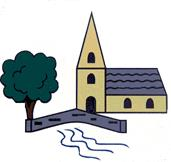 Year 6 Weekly Learning – W/C 20th April 2020This timetable gives an overview of home learning activities, as set by your teacher. In addition to this, teachers in Key Stage Two will continue to email daily with updates and ideas and teachers in Key Stage 1 and Reception will be emailing every couple of days. These email messages will continue to go to children in KS2 and to their parents in R/KS1 and they will be put on the class pages of the website. The message is, as always, to do what you can – there is no pressure from school – but we are here if you need help. GENERAL LINKSPE Links:REAL PE - https://home.jasmineactive.com email – parent@rippondenj-1.com and password rippondenjJoe Wicks - https://www.youtube.com/user/thebodycoach1https://www.youtube.com/user/CosmicKidsYogawww.gonoodle.comGeneral Links: www.Twinkl.co.uk/offerhttps://classroomsecrets.co.uk/free-home-learning-packshttps://www.activelearnprimary.co.uk/English Links:www.phonicsplay.co.ukwww.spellingshed.comhttps://home.oxfordowl.co.uk/for-home/Maths Links:www.Sumdog.comwww.mathshed.comhttps://ttrockstars.comwww.whiterosemaths.comMonday20th April Tuesday21st AprilWednesday22nd AprilThursday23rd AprilFriday24th AprilPEReal PEJoe Wicks Cosmic Kids Yoga Real PEJoe Wicks Cosmic Kids YogaReal PEJoe Wicks Cosmic Kids YogaReal PEJoe Wicks Cosmic Kids YogaReal PEJoe Wicks Cosmic Kids YogaReading20 minutes daily – can be Pig Heart Boy or your own reading book – there are free audible books available at the moment. 20 minutes daily – can be Pig Heart Boy or your own reading book – there are free audible books available at the moment.20 minutes daily – can be Pig Heart Boy or your own reading book – there are free audible books available at the moment.20 minutes daily – can be Pig Heart Boy or your own reading book – there are free audible books available at the moment.20 minutes daily – can be Pig Heart Boy or your own reading book – there are free audible books available at the moment.SPAG/ SpellingSpelling shed – stages 5 & 6 (online spelling practice)SPAG mat 1 – choose your level of difficultySpelling shed – stages 5 & 6 (online spelling practice)SPAG mat 2 – choose your level of difficultySpelling shed – stages 5 & 6 (online spelling practice)MathsAdd whole numbers(Hamilton Trust – learning from home)Subtract whole numbers(Hamilton Trust – learning from home)Understanding decimals(Hamilton Trust – learning from home)Adding decimals(Hamilton Trust – learning from home)Finding a difference – decimals and change(Hamilton Trust – learning from home)EnglishPig Heart Boy comprehensionCheck answers to chapters 4, 5 and 6.Answer today’s questions on the end of chapter 6 and also chapter 7.Complete student booklet tasks 4 and 5Diary entry – re-read chapter 4 when Dr Bryce visits Cameron for the first time. Create a mind map with all the thoughts that Cam may have – this will be your planning for tomorrow’s writing.Write your diary entry using your plan from yesterday.Pig Heart Boy comprehensionCheck answers to chapters 6 and 7.Answer today’s questions on chapters 8, 9 and 10.Complete student booklet task 6.Topic How does your heart work? Use the internet to find out how what your heart looks like, how big it is, label a diagram of the heart.  Investigate what happens to your heart when you exercise. Carry out a fair test by getting a resting heart rate (count your pulse for a minute – do it 3 times and then get an average), then do different activities and check your heart rate before it slows down! Maybe you could compare your heart rate with a siblings or even a parents! Can you make a graph to show your results? This is your science work for the whole week so take your time with it – you could produce a little booklet about the heart. Next week we’ll look at circulation, so don’t go onto that just yet.How does your heart work? Use the internet to find out how what your heart looks like, how big it is, label a diagram of the heart.  Investigate what happens to your heart when you exercise. Carry out a fair test by getting a resting heart rate (count your pulse for a minute – do it 3 times and then get an average), then do different activities and check your heart rate before it slows down! Maybe you could compare your heart rate with a siblings or even a parents! Can you make a graph to show your results? This is your science work for the whole week so take your time with it – you could produce a little booklet about the heart. Next week we’ll look at circulation, so don’t go onto that just yet.How does your heart work? Use the internet to find out how what your heart looks like, how big it is, label a diagram of the heart.  Investigate what happens to your heart when you exercise. Carry out a fair test by getting a resting heart rate (count your pulse for a minute – do it 3 times and then get an average), then do different activities and check your heart rate before it slows down! Maybe you could compare your heart rate with a siblings or even a parents! Can you make a graph to show your results? This is your science work for the whole week so take your time with it – you could produce a little booklet about the heart. Next week we’ll look at circulation, so don’t go onto that just yet.How does your heart work? Use the internet to find out how what your heart looks like, how big it is, label a diagram of the heart.  Investigate what happens to your heart when you exercise. Carry out a fair test by getting a resting heart rate (count your pulse for a minute – do it 3 times and then get an average), then do different activities and check your heart rate before it slows down! Maybe you could compare your heart rate with a siblings or even a parents! Can you make a graph to show your results? This is your science work for the whole week so take your time with it – you could produce a little booklet about the heart. Next week we’ll look at circulation, so don’t go onto that just yet.How does your heart work? Use the internet to find out how what your heart looks like, how big it is, label a diagram of the heart.  Investigate what happens to your heart when you exercise. Carry out a fair test by getting a resting heart rate (count your pulse for a minute – do it 3 times and then get an average), then do different activities and check your heart rate before it slows down! Maybe you could compare your heart rate with a siblings or even a parents! Can you make a graph to show your results? This is your science work for the whole week so take your time with it – you could produce a little booklet about the heart. Next week we’ll look at circulation, so don’t go onto that just yet.